NÁRODNÍ OBROZENÍ2. etapa- rozvoj básnické a odborné češtiny, rozšiřování slovní zásoby- vlastenectví- v krásné literatuře se uplatňuje preromantismus 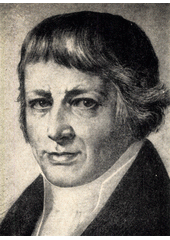 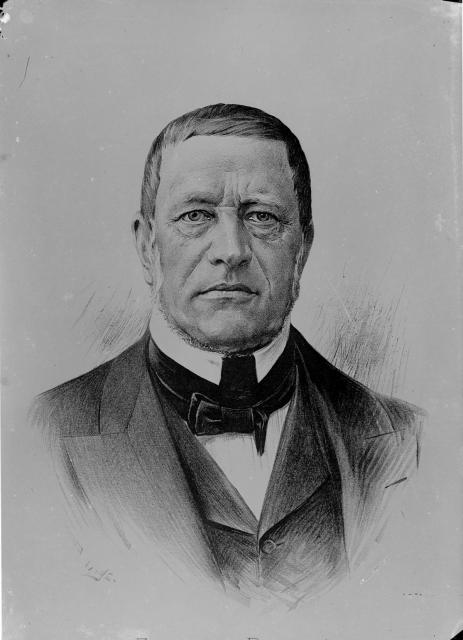 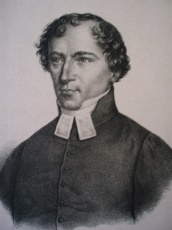 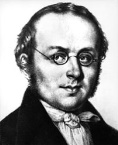 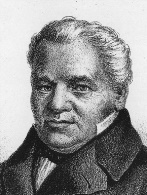 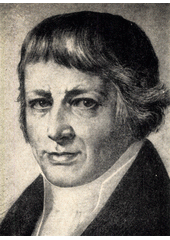 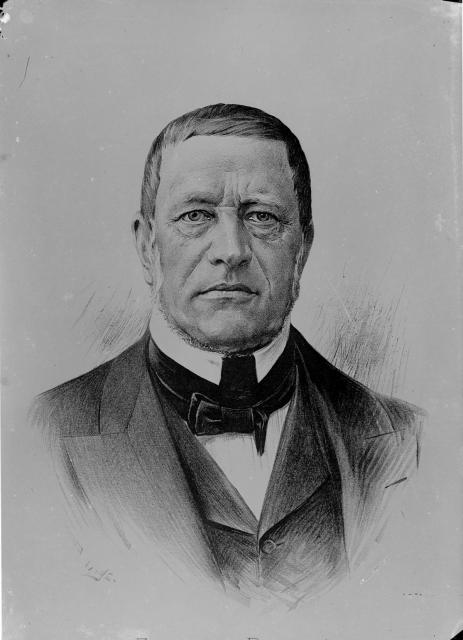 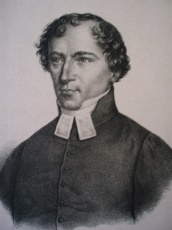 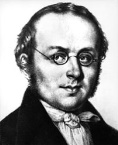 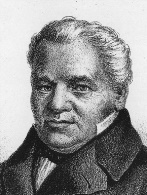 Spisovatelé a jazykOVĚDCIJosef Jungman	- Slovník česko-německý
	- Historie literatury českéFrantišek Palacký - Dějiny národu českého v Čechách i v MoravěJan Kollár	- Slávy dcera
	- Národnie zpievanky čili Písně světské Slováků v UhráchFrantišek Ladislav Čelakovský - Ohlas písní českých
	- Ohlas písní ruských
	- Slovanské národní písně
	- Mudrosloví národu slovanského ve příslovíchVáclav Kliment Klicpera	- Divotvorný klobouk
	- Každý něco pro vlast
	- Hadrián z ŘímsůDoplňte na vynechaná místa: kultury      ZELENOHORSKÝ      sebevědomí         rysů        vzniklo         mystifikacíJedním z charakteristických                    českého NO byla i snaha dokázat, že česká kultura je plnohodnotnou a schopnou dotvářet evropský kulturní kontext. Za tímto účelem                           množství literárních padělků a                              , které měly poskytnout důkaz o starobylosti, velikosti, ale také pokrokovosti naší                       
a posílit národní                              .RUKOPIS KRÁLOVÉDVORSKÝRUKOPIS .        .         .         . (Pozn.: Kdo umí, čte, kdo čte, rozumí, kdo rozumí, umí.)Zapsat do sešitu LITERATURY PRÁCE S TEXTEM Přečtěte si ukázku z díla Jana Kollára Slávy dcera a vypracujte zadané úkoly (viz další přílohy):1) Vyhledejte a vypište zeměpisné názvy. Najděte na mapě, kde se rozkládá „krajina Slovanů“.2) Co je TEUTONIE, TEUTONI, (TEUTOBURSKÝ LES, TEUTONSKÝ ŘÁD)?3)Vypište všechna oslovení, jaká z nich jsou zároveň APOSTROFOU?4) Vysvětlete: 	ŽERTVY	DUBISKO	ZÁŠŤ	DARMO	KVITNE	ČLOVĚČENSTVO	JÍMÁ5) a) Jak se nazývá umělecký prostředek, který spojuje slova protichůdného významu, slova, která se vzájemně vylučují (př. zbortěné harfy tón, živoucí smrt)?b) Kde je v tomto úryvku užit?
43.
Co jest láska? Bída nevyhnutná,
protimluv je a host nezhostný,
chladný oheň, smutek radostný,
sladká hořkost jest a radost smutná;

milá rána, trávenina chutná,
žalost smíšná a smích žalostný,
zdravá nemoc, katan milostný,
rozkošný hrob a smert neukrutná:
6) V. K. Klicpera ve svém díle Divotvorný klobouk použil větu Sit tibi terra levis co to znamená? Jakým jazykem je to vyjádřeno?